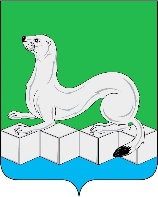 Российская ФедерацияДумаУсольского муниципального районаИркутской областиРЕШЕНИЕот 28.11.2023г.									№ 79рп.БелореченскийО внесении изменений в отдельные муниципальные правовые акты Думы Усольского муниципального района Иркутской областиВ соответствии с Федеральным законом от 10.07.2023г. №286-ФЗ «О внесении изменений в отдельные законодательные акты Российской Федерации», Федеральным законом от 10.07.2023г. №287-ФЗ «О внесении изменений в отдельные законодательные акты Российской Федерации», руководствуясь статьями 30, 44, 47 Устава Усольского муниципального района Иркутской области, Дума Усольского муниципального района Иркутской областиРЕШИЛА:1.Внести в решение Думы Усольского муниципального района Иркутской области от 23.11.2021г. №213 «Об утверждении Положения о Контрольно-счетной палате Усольского муниципального района Иркутской области» следующие изменения:1.1.в преамбуле после слов «субъектов Российской Федерации» дополнить словами «, федеральных территорий»;1.2.в Положении о Контрольно-счетной палате Усольского муниципального района Иркутской области (приложение):1)в абзаце втором пункта 4, в пункте 5 статьи 4, в пункте 4.1 статьи 5, в пункте 1 статьи 16, в пункте 4 статьи 23 после слов «субъектов Российской Федерации» дополнить словами «, федеральных территорий»;2)подпункт 8 пункта 6 статьи 5 дополнить абзацем следующего содержания:«Председатель Контрольно-счетной палаты освобождается от ответственности за несоблюдение ограничений и запретов, требований о предотвращении или об урегулировании конфликта интересов и неисполнение обязанностей, установленных Федеральным законом от 07.02.2011г. №6-ФЗ «Об общих принципах организации и деятельности контрольно-счетных органов субъектов Российской Федерации, федеральных территорий и муниципальных образований» и другими федеральными законами в целях противодействия коррупции, в случае, если несоблюдение таких ограничений, запретов и требований, а также неисполнение таких обязанностей признается следствием не зависящих от него обстоятельств в порядке, предусмотренном частями 3-6 статьи 13 Федерального закона от 25.12.2008г. №273-ФЗ «О противодействии коррупции».».2.В решении Думы Усольского муниципального района Иркутской области от 23.11.2021г. №214 «Об утверждении структуры и состава Контрольно-счетной палаты Усольского муниципального района Иркутской области» (в редакции от 27.12.2022г. №31) в преамбуле после слов «субъектов Российской Федерации» дополнить словами «, федеральных территорий».3.Внести в решение Думы Усольского муниципального района Иркутской области от 28.12.2021г. №224 «Об утверждении Порядка включения в план деятельности Контрольно-счетной палаты Усольского муниципального района Иркутской области поручений Думы Усольского муниципального района Иркутской области, предложений мэра Усольского муниципального района Иркутской области» следующие изменения:3.1.в преамбуле после слов «субъектов Российской Федерации» дополнить словами «, федеральных территорий»;3.2.в Порядке включения в план деятельности Контрольно-счетной палаты Усольского муниципального района Иркутской области поручений Думы Усольского муниципального района Иркутской области, предложений мэра Усольского муниципального района Иркутской области (приложение) в пункте 1 после слов «субъектов Российской Федерации» дополнить словами «, федеральных территорий».4.Внести в решение Думы Усольского муниципального района Иркутской области от 22.02.2022г. №235 «Об утверждении порядка проведения внешней проверки годового отчета об исполнении бюджета Усольского муниципального района Иркутской области» следующие изменения:4.1.в преамбуле после слов «субъектов Российской Федерации» дополнить словами «, федеральных территорий»;4.2.в Порядке проведения внешней проверки годового отчета об исполнении бюджета Усольского муниципального района Иркутской области (приложение) в пункте 1.1 после слов «субъектов Российской Федерации» дополнить словами «, федеральных территорий».5.В решении Думы Усольского муниципального района Иркутской области от 22.02.2022г. №237 «Об утверждении Положения о материальном и социальном обеспечении председателя Контрольно-счетной палаты Усольского муниципального района Иркутской области» (в редакции от 29.08.2023г. №61) в преамбуле после слов «субъектов Российской Федерации» дополнить словами «, федеральных территорий».6.В решении Думы Усольского муниципального района Иркутской области от 28.02.2023г. №40 «О назначении председателя Контрольно-счетной палаты Усольского муниципального района Иркутской области» в преамбуле после слов «субъектов Российской Федерации» дополнить словами «, федеральных территорий».7.Консультанту аппарата Думы Усольского муниципального района Иркутской области:7.1.направить настоящее решение мэру Усольского муниципального района Иркутской области для подписания и опубликования в газете «Официальный вестник Усольского района» и в сетевом издании «Официальный сайт администрации Усольского района» в информационно – телекоммуникационной сети «Интернет» (www.usolie-raion.ru);7.2.разместить настоящее решение на официальном сайте Думы Усольского муниципального района Иркутской области (duma.uoura.ru). 8.Настоящее решение вступает в силу после дня его официального опубликования.Председатель ДумыУсольского муниципального районаИркутской области							О.А. СеребровМэр Усольского муниципального районаИркутской области 							В.И. Матюха